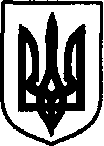 УКРАЇНАДунаєвецька міська рада VII скликанняР І Ш Е Н Н ЯТридцять п’ятої сесії20 квітня 2018 р.                                        Дунаївці	                                       №6-35/2018рПро затвердженн Положення про порядок використання символіки міста ДунаївціРозглянувши пропозицію виконавчого комітету міської ради, керуючись частиною 1 статті 59, статтями 22, 26 Закону України «Про місцеве самоврядування в Україні», міська радаВИРІШИЛА:1. Затвердити Положення про порядок використання символіки міста Дунаївці (додається).2. Відповідальність за виконання рішення покласти на керуючого справами виконавчого комітету Г.Панасевич.3. Контроль за виконанням рішення  покласти на постійну комісію з питань регламенту, депутатської діяльності та етики, прав людини, законності, запобігання та врегулювання конфлікту інтересів, зв’язків з виконавчими структурами, органами місцевого самоврядування, об’єднаннями громадян та засобами масової інформації (голова комісії Л.Лук’янова).Міський голова                                                                                           В.Заяць